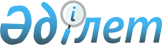 О проведении приписки граждан 1994 года рождения к призывному участку объединенного отдела по делам обороны города Балхаш Карагандинской области
					
			Утративший силу
			
			
		
					Решение акима города Приозерск Карагандинской области от 22 декабря 2010 года N 2. Зарегистрировано Управлением юстиции города Балхаша Карагандинской области 14 января 2011 года N 8-4-212. Утратило силу - решением акима города Приозерск Карагандинской области от 21 декабря 2011 года N 1      Сноска. Утратило силу - решением акима города Приозерск Карагандинской области от 21.12.2011 N 1 (вводится в действие со дня его официального опубликования).

      Во исполнение Закона Республики Казахстан от 8 июля 2005 года "О воинской обязанности и воинской службе", в соответствии с Законом Республики Казахстан от 23 января 2001 года "О местном государственном управлении и самоуправлении в Республике Казахстан", руководствуясь постановлением Правительства Республики Казахстан от 5 мая 2006 года N 371 "Об утверждении Правил о порядке ведения воинского учета военнообязанных и призывников в Республике Казахстан", аким города РЕШИЛ:



      1. Объединенному отделу по делам обороны города Балхаш (Бекмагамбетов Б.А. по согласованию) провести в период январь-март 2011 года приписку к призывному участку граждан, родившихся в 1994 году, а также старших возрастов, не прошедших ранее приписку по объединенному отделу по делам обороны города Балхаш.



      2. Рекомендовать руководителям организаций, предприятий, учреждений, директорам учебных заведений и других общественных структур при получении допризывниками повесток на медицинскую комиссию освободить их от работы, учебы для прохождения медицинского освидетельствования и сбора документов.



      3. Контроль за исполнением настоящего решения возложить на заместителя акима Дюсембаева Н.О.



      4. Настоящее решение вводится в действие со дня официального опубликования.      Аким города                                К. Смагулов      "СОГЛАСОВАНО"      Начальник объединенного отдела

      по делам обороны города Балхаш

      подполковник

      ______________ Б.А. Бекмагамбетов

      21.12.2010 г.
					© 2012. РГП на ПХВ «Институт законодательства и правовой информации Республики Казахстан» Министерства юстиции Республики Казахстан
				